Dobrý den.Děkuji za objednávku, potvrzuji příjem.S pozdravemSiluett plast, s.r.o.Předmět: Re: objednávka - krytý bazén Frenštátpo 10-05-2021 14:55Odesílatel:Příjemce: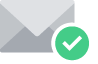 Bez virů. www.avg.com